Державна установа 
«Центр громадського здоров’я Міністерства охорони здоров’я України» оголошує конкурс на відбір Консультанта з створення словника медичних виразів для кодування причин смерті за МКХ-10 в рамках проекту «Надання підтримки Центру громадського здоров’я МОЗ України для зміцнення та розбудови спроможності системи охорони здоров’я для здійснення кращого моніторингу, епідеміологічного нагляду, реагування на спалахи захворювання та їхньої профілактики».Кількість позицій: 4Назва позиції:  Консультант з створення словника медичних виразів для кодування причин смерті за МКХ-10.Інформація щодо установи:Головним завданнями Державної установи «Центр громадського здоров’я Міністерства охорони здоров’я України» (далі – Центр) є діяльність у сфері громадського здоров’я. Центр виконує лікувально-профілактичні, науково-практичні та організаційно-методичні функції у сфері охорони здоров’я з метою забезпечення якості лікування хворих на cоціально- небезпечні захворювання, зокрема ВІЛ/СНІД, туберкульоз, наркозалежність, вірусні гепатити тощо, попередження захворювань в контексті розбудови системи громадського здоров’я. Центр приймає участь в розробці регуляторної політики і взаємодіє з іншими міністерствами, науково-дослідними установами, міжнародними установами та громадськими організаціями, що працюють в сфері громадського здоров’я та протидії соціально небезпечним захворюванням. Завдання:Послуги із складання переліку медичних виразів, зазначених у свідоцтвах про смерть.Послуги із кодування медичних виразів, зазначених у свідоцтвах про смерть,  відповідно до стандартних кодів МКХ-10.Послуги із створення та розробки електронного медичного словника з діагностичними термінами та відповідними їм кодами міжнародної класифікації хвороб 10 перегляду (МКХ-10). Надання консультацій розробникам та редагування матеріалу у відповідності до коментарів та зворотного зв’язку.Підготовка кінцевого варіанту словника відповідно до коментарів та правок.Професійні та кваліфікаційні вимоги:●   Вища освіта за спеціальністю «Медицина».●   Робота за спеціальністю лікар-патологоанатом, лікар судово-медичної експертизи, лікар-онколог, сімейний лікар не менше 3 роки. ●   Досвід роботи із медичною документацією, що засвідчує смерть, не менше 3 років. ●   Знання класифікації МКХ-10, правил та рекомендацій ВООЗ для вибору основної причини смерті.●   Перевага надається особам із знанням англійської мови на рівні Intermediate.  ●   Впевнений користувач ПК та офісного обладнання.Резюме мають бути надіслані на електронну адресу: vacancies@phc.org.ua  В темі листа, будь ласка, зазначте: “300-2022 Консультант з створення словника медичних виразів для кодування причин смерті за МКХ-10 ”.Термін подання документів – до 12 грудня 2022року, реєстрація документів 
завершується о 18:00.За результатами відбору резюме успішні кандидати будуть запрошені до участі у співбесіді. У зв’язку з великою кількістю заявок, ми будемо контактувати лише з кандидатами, запрошеними на співбесіду. Умови завдання та контракту можуть бути докладніше обговорені під час співбесіди.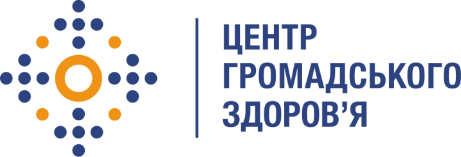 